    ข้อมูลนักเรียนและครู โรงเรียนประชาภิบาล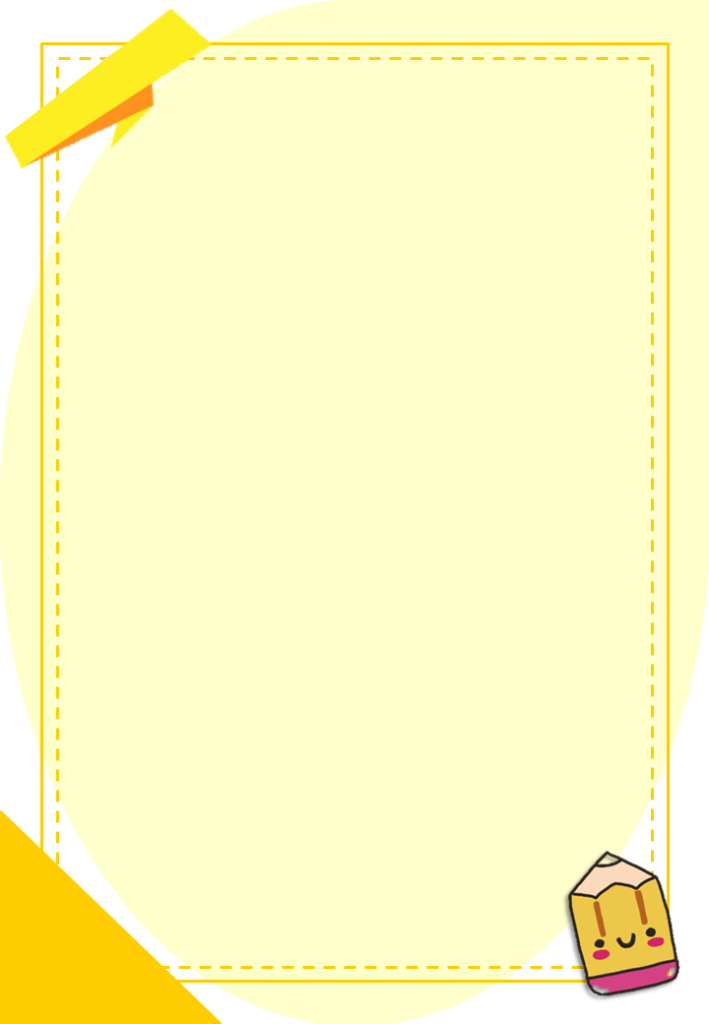 ข้อมูลนักเรียน โรงเรียนประชาภิบาลข้อมูลนักเรียน โรงเรียนประชาภิบาลข้อมูลนักเรียน โรงเรียนประชาภิบาลข้อมูลนักเรียน โรงเรียนประชาภิบาลข้อมูลนักเรียน โรงเรียนประชาภิบาลข้อมูลนักเรียน โรงเรียนประชาภิบาลข้อมูลนักเรียน โรงเรียนประชาภิบาลข้อมูลนักเรียน โรงเรียนประชาภิบาลข้อมูลนักเรียน โรงเรียนประชาภิบาลข้อมูลนักเรียน โรงเรียนประชาภิบาลประจำปีงบประมาณ พ.ศ. 2566ประจำปีงบประมาณ พ.ศ. 2566ประจำปีงบประมาณ พ.ศ. 2566ประจำปีงบประมาณ พ.ศ. 2566ประจำปีงบประมาณ พ.ศ. 2566ประจำปีงบประมาณ พ.ศ. 2566ประจำปีงบประมาณ พ.ศ. 2566ประจำปีงบประมาณ พ.ศ. 2566ประจำปีงบประมาณ พ.ศ. 2566ประจำปีงบประมาณ พ.ศ. 2566สำนักงานเขตบางเขน กรุงเทพมหานครสำนักงานเขตบางเขน กรุงเทพมหานครสำนักงานเขตบางเขน กรุงเทพมหานครสำนักงานเขตบางเขน กรุงเทพมหานครสำนักงานเขตบางเขน กรุงเทพมหานครสำนักงานเขตบางเขน กรุงเทพมหานครสำนักงานเขตบางเขน กรุงเทพมหานครสำนักงานเขตบางเขน กรุงเทพมหานครสำนักงานเขตบางเขน กรุงเทพมหานครสำนักงานเขตบางเขน กรุงเทพมหานครข้อมูล ณ 31 มีนาคม 2566ข้อมูล ณ 31 มีนาคม 2566ข้อมูล ณ 31 มีนาคม 2566ข้อมูล ณ 31 มีนาคม 2566ข้อมูล ณ 31 มีนาคม 2566ข้อมูล ณ 31 มีนาคม 2566ข้อมูล ณ 31 มีนาคม 2566ข้อมูล ณ 31 มีนาคม 2566ข้อมูล ณ 31 มีนาคม 2566ข้อมูล ณ 31 มีนาคม 2566ระดับระดับระดับชายชายหญิงหญิงรวมรวมรวมอนุบาลอนุบาลอนุบาล52523131838383ประถมศึกษาประถมศึกษาประถมศึกษา201201191191392392392มัธยมศึกษาตอนต้นมัธยมศึกษาตอนต้นมัธยมศึกษาตอนต้น-------มัธยมศึกษาตอนปลายมัธยมศึกษาตอนปลายมัธยมศึกษาตอนปลาย-------รวมรวมรวม253253222222475475475ข้อมูลครู โรงเรียนประชาภิบาลข้อมูลครู โรงเรียนประชาภิบาลข้อมูลครู โรงเรียนประชาภิบาลข้อมูลครู โรงเรียนประชาภิบาลข้อมูลครู โรงเรียนประชาภิบาลข้อมูลครู โรงเรียนประชาภิบาลข้อมูลครู โรงเรียนประชาภิบาลข้อมูลครู โรงเรียนประชาภิบาลข้อมูลครู โรงเรียนประชาภิบาลประจำปีงบประมาณ พ.ศ. 2566ประจำปีงบประมาณ พ.ศ. 2566ประจำปีงบประมาณ พ.ศ. 2566ประจำปีงบประมาณ พ.ศ. 2566ประจำปีงบประมาณ พ.ศ. 2566ประจำปีงบประมาณ พ.ศ. 2566ประจำปีงบประมาณ พ.ศ. 2566ประจำปีงบประมาณ พ.ศ. 2566ประจำปีงบประมาณ พ.ศ. 2566สำนักงานเขตบางเขน กรุงเทพมหานครสำนักงานเขตบางเขน กรุงเทพมหานครสำนักงานเขตบางเขน กรุงเทพมหานครสำนักงานเขตบางเขน กรุงเทพมหานครสำนักงานเขตบางเขน กรุงเทพมหานครสำนักงานเขตบางเขน กรุงเทพมหานครสำนักงานเขตบางเขน กรุงเทพมหานครสำนักงานเขตบางเขน กรุงเทพมหานครสำนักงานเขตบางเขน กรุงเทพมหานครข้อมูล ณ 31 มีนาคม 2566ข้อมูล ณ 31 มีนาคม 2566ข้อมูล ณ 31 มีนาคม 2566ข้อมูล ณ 31 มีนาคม 2566ข้อมูล ณ 31 มีนาคม 2566ข้อมูล ณ 31 มีนาคม 2566ข้อมูล ณ 31 มีนาคม 2566ข้อมูล ณ 31 มีนาคม 2566ข้อมูล ณ 31 มีนาคม 2566ครูไทยต่ำกว่า ป.ตรีป.ตรีป.ตรีป.โทป.โทป.เอกป.เอกรวมข้าราชการ-551818--23อัตราจ้าง--------รวม-551818--23ครูต่างชาติต่ำกว่า ป.ตรีป.ตรีป.ตรีป.โทป.โทป.เอกป.เอกรวมสัญชาติฟิลิปปินส์-22----2สัญชาติไทย-11----1รวม-33----3